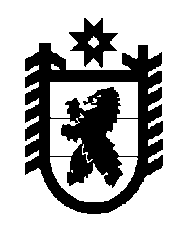 Российская Федерация Республика Карелия    РАСПОРЯЖЕНИЕГЛАВЫ РЕСПУБЛИКИ КАРЕЛИЯВ соответствии с Указом Главы Республики Карелия от 26 июля             2006 года № 116 «О премиях Главы Республики Карелия учителям образовательных учреждений – лауреатам конкурса «Учитель года Карелии», на основании представления Министерства образования Республики Карелия присудить премии учителям образовательных учреждений – лауреатам конкурса «Учитель года Карелии» в 2017 году:победителю конкурса «Учитель года Карелии» – Агеевой Надежде Сергеевне, учителю начальной школы муниципального бюджетного общеобразовательного учреждения Петрозаводского городского округа «Средняя общеобразовательная школа № 2 «Источник»;лауреатам конкурса «Учитель года Карелии»:2-е место – Ванвай Оксане Анатольевне, учителю русского языка и литературы муниципального бюджетного общеобразовательного учреждения Петрозаводского городского округа «Лицей № 40»;3-е место – Торкель Татьяне Анатольевне, учителю начальной школы  муниципального общеобразовательного учреждения  «Нововилговская средняя общеобразовательная школа № 3»;4-е место – Яцковец Светлане Геннадьевне,  учителю истории и обществознания муниципального бюджетного общеобразовательного учреждения Петрозаводского городского округа «Средняя общеобразо-вательная школа № 27 с углубленным изучением отдельных предметов»;5-е место – Максимовой Серафиме Викторовне, учителю информатики муниципального общеобразовательного учреждения Средней общеобразо-вательной школы № 2 г. Питкяранта Республики Карелия.Временно исполняющий обязанности
Главы Республики Карелия                                                  А.О. Парфенчиковг. Петрозаводск5 июня 2017 года№ 244-р